СОДЕРЖАНИЕВВЕДЕНИЕ……………………………………………………………………….31 ДАННЫЕ ПО ПРОЕКТУ…………………………………………………...….41.1 Прогнозируемый спрос………………………………………………………41.2 Данные по персоналу………………………………………………………....41.3 Данные для расчета потребности в инвестициях…………………………..51.4 Переменные затраты………………………………………………………….51.5 Постоянные затраты………………………………………………………….51.6 Данные для расчета финансового блока…………………………………….52 РАСЧЕТЫ ПО ПРОЕКТУ……………………………………………………...62.1 Прогноз………………………………………………………………………..62.2 График поставок………………………………………………………………72.3 Численность рабочих…………………………………………………………82.4 Оплата труда…………………………………………………………………..92.5 Постоянные затраты………………………………………………………...102.6 Переменные затраты………………………………………………………...113 ОПЕРАЦИОННАЯ ДЕЯТЕЛЬНОСТЬ………………………………………124 ИНВЕСТИЦИОННАЯ ДЕЯТЕЛЬНОСТЬ…………………………………...135 ФИНАНСОВАЯ ДЕЯТЕЛЬНОСТЬ……………………………………….....146 РАСЧЕТ ДЕНЕЖНЫХ ПОТОКОВ…………………………………………..157 РАСЧЕТ ФИНАНСОВО-ЭКОНОМИЧЕСКИХ ПОКАЗАТЕЛЕЙ………...178 ФИНАНСОВЫЙ ПРОФИЛЬ…………………………………………………18ЗАКЛЮЧЕНИЕ………………………………………………………………….19СПИСОК ЛИТЕРАТУРЫ………………………………………………………20ВВЕДЕНИЕПри решении логистических проблем чрезвычайно важно всесторонне учитывать не только динамику развития товаропроизводителей и товаровладельцев, но и системы, обеспечивающие хранение и переработку товарных ресурсов. Это обеспечение имеет существенное значение, как для каналов снабжения, так и для каналов сбыта, поскольку является важным составным элементом логистических цепей различной длины.Терминал представляет собой комплекс устройств, расположенных в начальном, конечном, а также в промежуточных пунктах транспортной сети. Терминалы обеспечивают взаимодействие различных видов транспорта в процессе продвижения материальных потоков. Целью данного курсового проекта является определение основных характеристик работы рыбного терминала, способов доставки, хранение и переработки рыбы в Красноярск и охватывающего территорию агломерации Большой Красноярск с населением 1 186 000 жителей.Для достижения нашей цели перед нами было поставлено несколько задач:Построение матрицы денежных потоков;Расчет денежных потоков по проекту.ДАННЫЕ ПО ПРОЕКТУ1.1 Прогнозируемый спрос.Среднее потребление селедки составляет 5 кг в год на человека.Численность населения на обслуживаемой территории 1 186 тыс. человек с ежегодным приростом 25 тыс.Начальная доля рынка 10%. Ежегодно наша компания планирует отвоевывать еще 1% клиентов у наших конкурентов.Требуемый объем закупок рыбы определяется в зависимости от потребности и доли рынка +2% на случай порчи и т.п.Поставки рыбы осуществляются каждый месяц полными контейнерами по 24 тонны рыбы каждый.Продажи составляют величину спроса, умноженную на долю рынка, либо количество закупленной рыбы, в случае если мы работаем в недопоставку.Удельная стоимость доставки рыбы из Владивостока составляет 13руб/кг.1.2 Данные по персоналу.Заработная плата основных рабочих 30 000 рублей в месяц.Заработная плата маркетологов 40 000 рублей в месяц.Заработная плата управленцев 50 000 рублей в месяц.Заработная плата увеличивается каждый год с учетом инфляции, которую мы приняли равной 5%.Основные рабочие работают в две смены по 12 человек.Также у компании имеется два торговых представителя.Управленцами считаются директор и его заместитель.Отчисления с заработной платы составляют 31%.1.3 Данные для расчета потребностей в инвестициях.Стоимость оборудования 2 700 тыс. рублей.Соотношение собственного и заемного капитала 60% и 40% соответственно.Условия кредитования: кредит выдается под 10% годовых, погашение основного долга начинается со второго года.Акции, выпущенные нашим предприятием, стоят 100 рублей за штуку.1.4 Переменные затраты.Заработная плата основных производственных рабочих, а так же работников маркетинга.Потребность в электроэнергии 100 000кВт в месяц, при стоимости 1,12руб/кВт.Для засолки требуется соль по 0,2кг на килограмм рыбы (5руб/кг), сахар 0,1кг на килограмм рыбы (25руб/кг), а так же специи 0,07кг на кг рыбы (30руб/кг).Вода по 5 литров на килограмм рыбы  при стоимости 17 руб/м3.Так же нам потребуются ведерки по 2л для упаковки соленой рыбы, которые стоят по 10руб за шт. 1.5 Постоянные затраты.Заработная плата управляющих.Аренда помещения 80 000 руб/мес.Аренда электропогрузчиков (сначала одного, а с ростом объемов двух) 1 500 руб/мес.Охрана предприятия 120 000 руб/мес.А так же расходы на содержание помещения 50 000 руб/мес.1.6 Данные для расчета финансового блока.Налог на прибыль 20%.НДС 18%.2. РАСЧЕТЫ ПО ПРОЕКТУ2.1 ПрогнозТабл 2.1 – Прогноз спросаТребуемый объем закупок= числен. Населенения* норма потребления*доля рынка*1,02.Объем продаж свежей рыбы=объем продаж всего*0,7.Объем продаж соленой рыбы= объем продаж всего*0,3Цена продажи свежей рыбы= закуп*2.5Цена продажи соленой= закуп*5Выручка от продаж= объем продаж свежей рыбы*цена свежей+объем соленой*цена соленой.2.2 График поставокТабл. 2.2 – График поставокТранспортировка рыбы – это довольно сложный с технологической точки зрения процесс, ведь для заказчика перевозки важна сохранность рыбы, или, другими словами, нужно, чтобы рыба прибыла в пункт назначения живой и здоровой. Это и есть главная задача перевозчика, о способах решения которой и пойдет речь в статье.Для начала нужно определиться, каким образом будет осуществляться транспортировка живой рыбы, а точнее, на каком транспорте.	В нашем случае доставка рыбы будет осуществляться в 20-ти футовых контейнерах, по 24 тонны рыбы в каждом.2.3 Численность рабочихТабл. 2.3 – Численность занятыхКоличество основных рабочих=количество рабочих мест*2 сменыНемаловажным фактором при организации продажи и доставки этих товаров является и профессионализм сотрудников, ведь пресловутый человеческий фактор в деле скоропортящихся товаров играет очень большую роль.Соблюсти все эти условия при производстве и доставке рыбы и морепродуктов может себе позволить далеко не каждая компания. Во-первых это все требует больших затрат, во-вторых, обширных знаний и опты, и в-третьих, необходима налаженная сбытовая сеть. 2.4 Оплата трудаТабл. 2.4 – Оплата трудаОсновные рабочие=количество рабочих*30 000*коэфф.инфл.*12 месяцев.Маркетинг==количество рабочих*40 000*коэфф.инфл.*12 месяцев.Управляющие=количество рабочих*50 000*коэфф.инфл.*12 месяцев.Отчисления=з/п*0,31.ФОТ=з/п всех рабочих+отчисления всех рабочих.2.5 Постоянные затратыТабл. 2.5 – Постоянные затратыАренда= 80 000*12 мес.Аренда погрузчиков= количество погрузчиков*1 500*12Охрана=120 000*12.Содержание помещения=50 000*12 мес.2.6 Переменные затратыТабл.2.6 – Переменные затратыЭлектроэнергия=100 000 кВт*1,12*12.Соль=объем засолки рыбы*0,2*5.Сахар=объем засолки рыбы*0,1*25.Специи-объем засолки*0,07*303.ОПЕРАЦИОННАЯ ДЕЯТЕЛЬНОСТЬ      Операционная (основная)  деятельность по проекту относится к производству и реализации товарного продукта, специализация на котором составляет основное содержание проекта. Данный вид деятельности регулярно повторяется и хорошо стандартизируется. Важной задачей инвестиционного проекта является отработка и внедрение эффективных стандартов деловых процессов операционной деятельности по проекту. Рассмотрим расчеты по операционной деятельности, приведенные в таблице.Табл. 3 – Операционная деятельность4.ИНВЕСТИЦИОННАЯ ДЕЯТЕЛЬНОСТЬИнвестиционная деятельность и связанные с нею денежные потоки обеспечивают формирование, увеличение, ликвидацию активов экономической организации. Чаще под инвестиционной деятельностью узко понимают формирование или  увеличение основных активов экономической организации, или так называемые капитальные вложения.Табл. 4 – Инвестиционная деятельность5.ФИНАНСОВАЯ ДЕЯТЕЛЬНОСТЬ      Финансовая деятельность связана с формированием капитала за счет двух основных  источников: собственных и заемных  источников. Собственные источники: паевые вклады, акции, нераспределенная прибыль. Заемные источники: кредиты и займы, в том числе инвестиционные. К финансовой деятельности относится обслуживание заемных источников и расчеты с государством по налогам и обязательным платежам.Табл. 5 – Финансовая деятельность6.РАСЧЕТ ДЕНЕЖНЫХ ПОТОКОВТабл. 6 – Расчет денежных потоков- Чистый денежный поток всего – это сумма чистых денежных потоков по всем трем видам деятельности;Дисконтирование выполняется путём умножения будущих денежных потоков (потоков платежей) на коэффициент дисконтирования :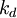 ,                                                                                             (4.1.1)где i —ставка дисконтирования (в долях единицы процентной ставки),n — количество периодов      Ставка дисконтирования или норма дисконта «I» обычно определяется в виде % в год.  Норма дисконта отражает темп роста относительной ценности денег при более раннем их получении или при более позднем расходе. Норма дисконта отражает максимальную годовую доходность альтернативных и доступных направлений инвестирования и одновременно минимальные требования по доходности, которые инвестор предъявляет к проектам, в которых он намерен участвовать.- Кумулятивный (накопленный) денежный поток рассчитывается как сумма дисконтированных денежных потоков за предыдущие моменты времени.7.РАСЧЕТ ФИНАНСОВО-ЭКОНОМИЧЕСКИХ ПОКАЗАТЕЛЕЙПериод окупаемости    Период окупаемости - это время, требуемое для покрытия начальных инвестиций за счет чистого денежного потока, генерируемого инвестиционным проектом.Расчет показателя:,                                                                    (7.1)где Investments - начальные инвестиции;CFt - чистый денежный поток месяца t;РВ - период окупаемости.Период окупаемости по нашему проекту равен 4,5 года.Средняя норма рентабельностиСредняя норма рентабельности представляет доходность проекта как отношение между среднегодовыми поступлениями от его реализациями и величиной начальных инвестиций.Расчет показателя:,                                                                                                (7.2)где Investments - начальные инвестиции;CFt - чистый денежный поток месяца t;N - длительность проекта (в годах).ARR = 65%.Чистый дисконтированный поток NPV по нашему проекту равен  99 874 865.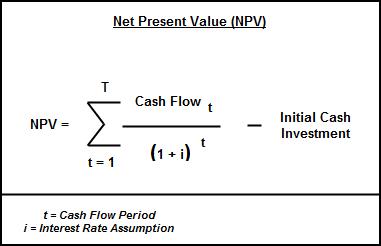 Внутренняя норма рентабельности     Внутренняя норма рентабельности (ВНД, Внутренняя норма доходности, внутренняя норма дисконта; Internal Rate of Return — IRR) - это такая ставка дисконта, при которой приведенная стоимость планируемых проектных денежных поступлений равна приведенной стоимости связанных с проектом затрат.      В соответствии с приведенным выше определением внутренней нормы доходности значение IRR = r*. Таким образом, IRR = r* :{NPV(r*) = 0}IRR = 47% (данное значение было найдено с помощью MS Exel: функция поиск решения) 8.ФИНАНСОВЫЙ ПРОФИЛЬФинансовый профиль - визуальное изображение графика (гистограммы) формирования NPV(кумулятивный чистый доход)  по проекту.Рисунок 8 - Финансовый профильФинансовый профиль отражает большое количество важных управленческих и финансово-экономических характеристик проекта, Прежде всего жизненный цикл инвестиций.  Результаты и затраты, связанные с осуществлением проекта, можно вычислять с дисконтированием или без него.  Задачей финансового аналитика является правильное чтение информации финансового профиля.При помощи финансового профиля можно определить:Значение NPV, NPV = 99 874 865;Точку окупаемости;Срок окупаемости: 4,5года;Максимальный риск: максимальный риск по нашему профилю возникает на второй год;Угол наклона говорит о темпах роста.ЗАКЛЮЧЕНИЕПроведя все расчеты можно сделать следующие выводы:Срок окупаемости 5 лет – это говорит о том, что проект относительно выгоден, если мы готовы ждать отдачи от инвестиций более 5 лет.Внутренняя норма рентабельности 47% говорит нам о том, что проект очень привлекателен для инвесторов, так как если просто положить свои деньги в банк под проценты, то можно иметь выгоду не более 12%.Средняя норма рентабельности тоже очень высокая, что говорит о том, что проект малорисковый.Проведя финансово-экономическую оценку проекта можно с уверенностью сказать, что проект является экономически выгодным.СПИСОК ЛИТЕРАТУРЫ1.     Дитхелм Герд Управление проектами. СПб, Бизнес-пресса, 2003, Том 1 "Основы", 390 с., Том 2 "Особенности", 274 с.2.     Под общей редакцией Шапиро В.Д. Управление проектами. Учебник. СПб.: "Два Три", 1996 - 610 с.3.     Покровский М.А. Основы управления проектами. Учебное пособие. Под ред. Фалько С.Г. М.: Изд-во МГТУ им. Баумана, 1998, 104 с.4.     Руководство к Своду знаний по управлению проектами. Третье издание (Руководство PMBOK)/. Американский национальный стандарт ANSI/PMI 99-001-2004.5.     Управление проектами. Основы профессиональных знаний. Национальные требования к компетенции специалистов. – М.: Изд-во «Консалтинговое Агентство «КУБС Групп – Кооперация, Бизнес-Сервис», 2001.6.     Щедровицкий Г.П. Организация. Руководство. Управление. (Оргуправленческое мышление: идеология, методология, технология. Курс лекций / из архива Г.П. Щедровицкого. Т.4). М.: "Путь", 2000 - 384 с.7.     Щедровицкий Г.П. Организация. Руководство. Управление. (Методология и философия оргуправленческой деятельности. Курс лекций / из архива Г.П. Щедровицкого. Т.5). М., 2003 - 288 с.8.     Путеводитель по основным понятиям и схемам методологии Организации. Руководства и Управления: Хрестоматия по работам Г.П.Щедровицкого. М.: Дело, 2004, 208 с.таблица прогнозтаблица прогнозтаблица прогнозтаблица прогнозтаблица прогнозтаблица прогнозтаблица прогнозтаблица прогнозтаблица прогнозтаблица прогнозтаблица прогнозГод12345678910численность населения            1 186 000                   1 211 000                   1 236 000                   1 261 000                   1 286 000                   1 311 000                   1 336 000                      1 361 000                      1 386 000                      1 411 000   норма потребления5,005,005,005,005,005,005,005,005,005,00доля рынка0,100,110,120,130,140,150,160,170,180,19объем закупок требуемый                      604 860                      679 371                      756 432                      836 043                      918 204                   1 002 915                   1 090 176                      1 179 987                      1 272 348                      1 367 259   объем закуп реальный                      576 000                      576 000                      864 000                      864 000                      864 000                      864 000                   1 152 000                      1 152 000                      1 152 000                      1 440 000   объем продаж всего                      576 000                      576 000                      756 432                      836 043                      864 000                      864 000                   1 090 176                      1 152 000                      1 152 000                      1 367 259   объем продаж свежей                      403 200                      403 200                      529 502                      585 230                      604 800                      604 800                      763 123                         806 400                          806 400                          957 081   объем продаж соленой                      172 800                      172 800                      226 930                      250 813                      259 200                      259 200                      327 053                         345 600                          345 600                          410 178   цена покупки25,0028,0031,0034,0037,0041,0045,0050,0055,0061,00цена продажи62,5070,0077,5085,0092,50102,50112,50125,00137,50152,50цена прод соленой125,00140,00155,00170,00185,00205,00225,00250,00275,00305,00Тариф на перевозку13,0013,6514,3315,0515,8016,5917,4218,2919,2120,17график поставок график поставок график поставок график поставок график поставок график поставок график поставок график поставок график поставок график поставок график поставок Год12345678910Поставок в год                                12                                12                                12                                12                                12                                12                                12                                    12                                    12                                    12   Требуемый объем в мес.                        50 405                        56 614                        63 036                        69 670                        76 517                        83 576                        90 848                            98 332                          106 029                          113 938   Кол-во контейнеров2233334445Поставка в мес.480004800072000720007200072000960009600096000120000Рабочие численностьРабочие численностьРабочие численностьРабочие численностьРабочие численностьРабочие численностьРабочие численностьРабочие численностьРабочие численностьРабочие численностьРабочие численностьГод12345678910Основные                        24                      24                      24                      24                      24                      24                      28                         28                          28                          28 Маркетинг2222222222Управленцы2222222222Рабочие оплата трудаРабочие оплата трудаРабочие оплата трудаРабочие оплата трудаРабочие оплата трудаРабочие оплата трудаРабочие оплата трудаРабочие оплата трудаРабочие оплата трудаРабочие оплата трудаРабочие оплата трудаГод12345678910ФОТ на год14148000148554001556280016411680172605601810944021486096226085042373091224853320Основные86400009072000950400010022400105408001105920013507200142128001491840015624000Маркетинг960000100800010560001113600117120012288001286400135360014208001488000управленцы1200000126000013200001392000146400015360001608000169200017760001860000Отчисления осн2678400281232029462403106944326764834283524187232440596846247044843440Отчисления марк297600312480327360345216363072380928398784419616440448461280Отчисления упр372000390600409200431520453840476160498480524520550560576600Отчисления всего3348000351540036828003883680408456042854405084496535010456157125881320Постоянные затратыПостоянные затратыПостоянные затратыПостоянные затратыПостоянные затратыПостоянные затратыПостоянные затратыПостоянные затратыПостоянные затратыПостоянные затратыПостоянные затратыГод12345678910Аренда960000960000960000960000960000960000960000960000960000960000Аренда погрузчиков18000180001800018000180001800036000360003600036000З/п управляющих1200000126000013200001392000146400015360001608000169200017760001860000Охрана1440000144000014400001440000144000014400001440000144000014400001440000Содержание помещения600000600000600000600000600000600000600000600000600000600000Переменные затратыПеременные затратыПеременные затратыПеременные затратыПеременные затратыПеременные затратыПеременные затратыПеременные затратыПеременные затратыПеременные затратыПеременные затратыГод12345678910з/п маркет960 0001 008 0001 056 0001 113 6001 171 2001 228 8001 286 4001 353 6001 420 8001 488 000З/п осн8 640 0009 072 0009 504 00010 022 40010 540 80011 059 20013 507 20014 212 80014 918 40015 624 000Э/э1 344 0001 344 0001 344 0001 344 0001 344 0001 344 0001 344 0001 344 0001 344 0001 344 000Соль403 200403 200529 502585 230604 800604 800763 123806 400806 400957 081Сахар1 008 0001 008 0001 323 7561 463 0751 512 0001 512 0001 907 8082 016 0002 016 0002 392 703Специи846 720846 7201 111 9551 228 9831 270 0801 270 0801 602 5591 693 4401 693 4402 009 871Вода34 27234 27245 00849 74551 40851 40864 86568 54468 54481 352Упаковка864 000864 0001 134 6481 254 0651 296 0001 296 0001 635 2641 728 0001 728 0002 050 889Закупки рыбы22 984 68028 295 80234 290 95441 007 17848 482 62357 759 54068 050 14180 584 03394 417 027110 976 676Показатели Год  Год  Год  Год  Год  Год  Год  Год  Год  Год Показатели12345678910Постоянные4 218 000 4 278 000 4 338 000 4 410 000 4 482 000 4 554 000 4 644 000 4 728 000 4 812 000 4 896 000 Переменные37 084 872 42 875 994 50 339 823 58 068 275 66 272 911 76 125 828 90 161 361 103 806 817 118 412 611 136 924 572 Исходящий 41 302 872 47 153 994 54 677 823 62 478 275 70 754 911 80 679 828 94 805 361 108 534 817 123 224 611 141 820 572 Входящий46 800 000 52 416 000 76 210 524 92 382 752 103 896 000 115 128 000 159 438 240 187 200 000 205 920 000 271 059 097 ЧДП операционный5 497 128 5 262 006 21 532 701 29 904 476 33 141 089 34 448 172 64 632 879 78 665 183 82 695 389 129 238 525 ПоказателиГодГодГодГодГодГодГодГодГодГодПоказатели123456789101. Входящие денежные потоки 0 0 0 0 0 0 0 0 0 02. Исходящие денежные потоки15 289 218 00 0 0 0 0  0 0 03. Чистый денежный поток-15 289 218000000000ПоказателиГодГодГодГодГодГодГодГодГодГодПоказатели12345678910Кредит6 115 687Выплаты банку-611 569-1 050 000-1 050 000-1 050 000-1 050 000-1 050 000-1 050 000-1 050 000-1 050 000-1 212 020Начисления на з/п-3 348 000-3 515 400-3 682 800-3 883 680-4 084 560-4 285 440-5 084 496-5 350 104-5 615 712-5 881 320НДС-3 476 723-3 531 601-6 557 526-8 181 086-8 880 316-9 232 231-15 132 686-17 812 725-18 692 386-27 224 375Налог на прибыль-977 112-930 087-4 192 995-5 876 996-6 534 928-6 808 016-12 857 795-15 678 378-16 499 953-25 825 668Входящий поток6 115 687000000000Исходящий поток-8 413 404-9 027 088-15 483 321-18 991 761-20 549 804-21 375 687-34 124 978-39 891 207-41 858 051-60 143 383Чистый ДП-2 297 716-9 027 088-15 483 321-18 991 761-20 549 804-21 375 687-34 124 978-39 891 207-41 858 051-60 143 383ПоказателиГодГодГодГодГодГодГодГодГодГодПоказатели12345678910ЧДП-12 089 806 -3 765 083 6 049 380 10 912 715 12 591 285 13 072 485 30 507 902 38 773 976 40 837 337 69 095 142 ДДП-12 089 806 -3 422 802 4 999 487 8 198 884 8 600 017 8 116 985 17 220 915 19 897 181 19 050 919 29 303 085 Куммулятивный ДДП-12 089 806 -15 512 609 -10 513 121 -2 314 237 6 285 780 14 402 765 31 623 680 51 520 860 70 571 780 99 874 865 